ПРЕСС-РЕЛИЗ
12.07.2022 г.
с. Сукко, Анапский р-н, Краснодарский край
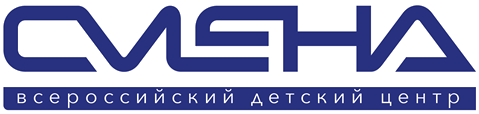 В «Смене» лидеры меняют МирВо Всероссийском детском центре «Смена» завершилась авторская образовательная программа «#МастерскаяЛидеров». Более 200 ребят из 12 регионов России и Донецкой Республики стали участниками марафона «Лидеры меняют Мир» и презентовали социально-значимые проекты.В «Смене» завершилась авторская образовательная  программа «#МастерскаяЛидеров». Три недели более 200 ребят из России и ДНР развивали лидерские качества и изучали технологии социального проектирования. «В нашей стране развитию лидерства  уделяется большое внимание. Государству требуются специалисты, способные уверенно определять направление перемен и добиваться реализации поставленных задач. Во Всероссийском детском центре «Смена» развитие лидерского потенциала детей – одно из главных образовательных направлений. Программа «#МастерскаяЛидеров», основу которой составляет проектная деятельность,  помогает школьникам сформировать инициативность, ответственность и другие лидерские качества», – отметил директор ВДЦ «Смена» Игорь Журавлев.В течение смены участники программы «#МастерскаяЛидеров» заполняли рабочую тетрадь «Навигатор Лидера» и «Карту моих достижений», где отмечали свои успехи. Юные лидеры изучили основы командного взаимодействия, разобрали  медиативные технологии при разрешении конфликтов и основные драйверы эмоционального интеллекта. Педагоги «Смены» рассказали ребятам о создании и продвижении личного бренда.    О преимуществах и возможностях социального проектирования сменовцы говорили с Дмитрием Нестеренко — экспертом «Росмолодежь.Гранты», руководителем НКО «Развитие», бизнес-тренером.  Как грамотно распределить финансирование и где найти партнеров, ребята узнали от специалиста Центра молодежных инициатив Краснодарского края Виктории Хахалевой.     В завершение смены мальчишки и девчонки написали творческое сочинение на тему: «Зачем быть лидером» и приняли участие в марафоне проектов «Лидеры меняют Мир». Ребята презентовали экспертному жюри проект озеленения территории детского лагеря, электронное приложение «Смена-ГИД», проект музея детского центра, памятку по  профилактике буллинга в подростковой среде и настольную игру «Экополия».    «Мы создали настольную игру, посвященную охране окружающей среды. Правилами она напоминает «Монополию», только игроки не просто приобретают в собственность территории, но и должны ухаживать за ними. Работать над проектом было очень интересно, был задействован весь отряд.  Каждый из нас в «Смене» получил бесценный опыт проектной работы»,  – рассказала Элеонора Аветисян из Московской области.Авторская образовательная программа «#МастерскаяЛидеров» реализуется в «Смене» с 2020 года и помогает ребятам освоить основные лидерские компетенции. Результатом работы юных лидеров становятся  практико-ориентированные проекты, посвященные социально значимым темам.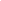 ФГБОУ ВДЦ «Смена» – круглогодичный детский центр, расположенный в с.Сукко Анапского района Краснодарского края. Он включает в себя 3 детских лагеря («Профи-Смена», «Лидер-Смена», «Арт-Смена»), на базе которых реализуется более 80 образовательных программ. В течение года в Центре проходит 16 смен, их участниками становятся свыше 14 000 ребят из всех регионов России. Профориентация, развитие soft skills, «умный отдых» детей, формирование успешной жизненной навигации – основные направления работы «Смены». С 2017 года здесь действует единственный в стране Всероссийский учебно-тренировочный центр профессионального мастерства и популяризации рабочих профессий, созданный по поручению Президента РФ. Учредителями ВДЦ «Смена» являются Правительство РФ, Министерство Просвещения РФ. Дополнительную информацию можно получить в пресс-службе ВДЦ «Смена»: +7 (86133) 93 - 520, (доб. 246), press@smena.org. Официальный сайт: смена.дети.